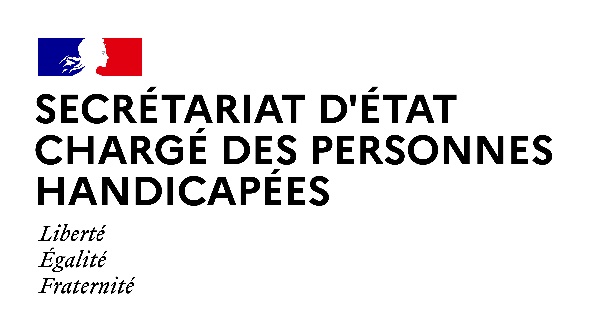 AGENDAAgenda prévisionnel de Madame Sophie CLUZELdu LUNDI 7 JUIN au SAMEDI 12 JUIN 2021Paris, le 8 juin 2021LUNDI 7 JUIN 202111h00 :	Avec Mme Elisabeth Borne, Ministre du travail, de l’insertion et de l’emploi,   échanges avec Mme Malika BOUCHEHIOUA, Présidente de l’AGEFIPH,   (Paris 7ème)14h30 : 120ème tournoi de Roland Garros : Remise des prix du tournoi de tennis fauteuil avec               Jean-Michel BLANQUER, ministre de l’Education nationale, de la Jeunesse et des Sports et Roxana MARACINEANU, Ministre déléguée chargée des sports.               (Paris 16ème)MARDI 8 JUIN 202109h00 : Ouverture de la 3ème édition des journées nationales de l’emploi accompagné  (Paris 11ème)13h00 : Intervention au Conseil d’administration de la Fondation Engie présidé par M. Jean-Pierre CLAMADIEU, Président d’Engie(La Défense – 92)15h00 :  Questions au Gouvernement  (Assemblée nationale – Paris 7ème)MERCREDI 9 JUIN 202110h30 : Conseil des Ministres(Palais de l’Elysée – Paris 8ème)15h00 : Questions au Gouvernement  (Sénat – Paris 6ème)JEUDI 10 JUIN 2021	12h00 : Entretien avec M. Thierry BEAUDET, Président du CESE (Bureau ministre – Paris 7ème)SAMEDI 12JUIN 20219h00 :  5éme édition du French Riviera Open : Tournoi de tennis en fauteuil - visite des Installations sportives et échanges avec les sportifs participants à la compétition (Nice - 06) 18h30 : Participation à la 4éme édition de la nuit du handicap 	(Paris 7ème)Contact presse : 
seph.communication@pm.gouv.fr